ПриложениеМетодические материалыпо реализации акции памяти «Блокадный хлеб»1. Цели и задачиЦели:Акция памяти «Блокадный хлеб» создает эмоциональный фон в начале 2020 года – Года памяти и славы;Акция памяти «Блокадный хлеб» через символы актуализирует память поколений и гордость за мужество мирного населения блокадного Ленинграда.Задачи:напомнить о беспрецедентной для XX века блокаде, направленной на уничтожение голодом миллионов жителей Ленинграда;вызвать у участников Акции памяти эмоциональный отклик и гордость за мужество ленинградцев в годы блокады;обеспечить проведение Всероссийского урока памяти «Блокадный хлеб» в образовательных организациях 27 января 2020 года, в День воинской славы России – День полного освобождения Ленинграда от фашистской блокады в 1944 году (отмечается в соответствии с Федеральным законом от 13 марта 1995 года № 32-ФЗ «О днях воинской славы (победных днях) России»).Ключевым символом Всероссийской акции памяти «Блокадный хлеб» является кусочек хлеба весом в 125 граммов – именно такая минимальная норма выдачи хлеба на человека в день была установлена во время блокады Ленинграда. 2. Алгоритм реализацииАкция памяти «Блокадный хлеб» состоит из нескольких элементов:23-30 января – посещение ветеранов-блокадников и оказание им необходимой помощи;раздача волонтерами информационных материалов о блокаде Ленинграда и подвиге его жителей, добровольное получение участниками Акции памяти символических кусочков «блокадного хлеба»;подписание участниками акции открыток для передачи их ветеранам блокадного Ленинграда;27 января – Всероссийский урок памяти «Блокадный хлеб» по единой методике и общим материалам;фоновые мероприятия различных форматов, которые стартуют 23 января 2020 года.Акцию памяти «Блокадный хлеб» организуют региональные дирекции Года памяти и славы, администрации муниципальных районов и городских округов Ставропольского края с привлечением:волонтерских организаций, включая «Волонтеров Победы», «серебряных волонтеров» и добровольцев;патриотических организаций;любых общественных организаций, изъявивших желание принять участие в акции.Для проведения мероприятий администрации муниципальных районов и городских округов Ставропольского края: – организуют точки работы волонтеров при проведении тематических и фоновых мероприятий, на улице и др.;организуют освещение мероприятий акции в СМИ и сети интернет с использованием единых релизов и материалов;обеспечивают проведение 27 января 2020 года Всероссийского урока памяти «Блокадный хлеб» в образовательных организациях региона, в том числе в организациях дополнительного образования, домах культуры, творчества, организациях профессионального среднего специального и высшего образования;организуют учет проведенных мероприятий, количества участников, публикаций в СМИ и достигнутого ими общего охвата аудитории, готовит отчет по акции для региональной дирекции Года памяти и славы (форма отчета прилагается).3. Рекомендации по работе с рискамиДля нас важно символическое присоединение к ленинградцам, а не имитация их лишений.1. Приоритет акции – донести до людей основной смысл акции памяти «Блокадный хлеб»: хлеб не раздавать вместе с информационными листовками, а предлагать взять самостоятельно и при одном условии – не выбрасывать его;раздавать хлеб только упакованным и в специально оформленных точках;при раздаче обращать внимание на то, что это обычный хлеб, а не «тот самый блокадный хлеб» из жмыха, отрубей и опилок. 2. Необходимо подчеркивать, что кусочек «блокадного хлеба» – это символ, и главное – это наша память о героических и трагических событиях Великой Отечественной войны, о мужестве и стойкости ленинградцев. 3. Не допускать принудительного вовлечения учащихся в акцию. Например, нельзя раздавать «блокадные бутерброды», заменять стандартные порции и продукты «блокадным хлебом».	4. Жестко контролировать время пребывания волонтеров на морозе, обеспечить их теплой одеждой и возможностью согреться в помещении.Учитывать следующее:все волонтеры должны выучить текст, с которым они обращаются к гражданам, знать основные события и факты блокадной жизни в соответствии с рекомендациями (Приложение 1);контролировать работу волонтеров, не привлекать людей, не имеющих представления о событиях Великой Отечественной войны, блокады и освобождения Ленинграда;провести отбор, обучение волонтеров и контроль качества их подготовки перед проведением мероприятий.Категорически нельзя:раздавать нефасованный хлеб без упаковки;фасовать хлеб силами волонтеров без соблюдения санитарных норм и без наличия медкнижек;навязывать хлеб и листовки, если граждане не выражают заинтересованности и готовности вступить в диалог;использовать детей и подростков в качестве волонтеров;предлагать «прожить неделю на 125 граммов хлеба в день».Мероприятия проходят по всей территории региона при поддержке администраций муниципальных районов и городских округов Ставропольского края.4. Места проведения Мероприятия уместно организовать:в местах проведения тематических культурных, общественных, спортивных мероприятий, посвященных Дню полного освобождения Ленинграда от фашистской блокады в 1944 году;в помещениях, где проходят «фоновые» мероприятия Акции памяти «Блокадный хлеб»: в домах культуры, центрах творчества, музеях, театрах, библиотеках, спортивных помещениях;на улицах в местах активного трафика пешеходов при подходящих погодных условиях и с контролем времени пребывания волонтеров на морозе;точки работы волонтеров Акции памяти можно размещать по договоренности в торговых организациях с соответствующим оформлением и в присутствии работника торгового зала.5. Работа с ветеранами, имеющими статус «житель блокадного Ленинграда»Вся работа ведется под контролем и при участии социальных служб региона и администраций муниципалитетов:актуальные списки проживающих в регионе жителей блокадного Ленинграда организаторы акции получают официально через социальные службы, советы ветеранов;волонтеры акции памяти «Блокадный хлеб» посещают ветеранов и передают им подписанные в ходе мероприятий открытки и оказывают помощь только в сопровождении соцработников. 6. Необходимые ресурсыВсе волонтерские ресурсы:волонтерские центры в школах, профессиональных образовательных организациях, образовательных организациях высшего образования;«Волонтеры Победы»;активисты и волонтеры Общероссийского народного фронта;активисты и волонтеры акции «Бессмертный полк»;«серебряные волонтеры» и другие.Производители хлеба:хлебозаводы;пекарни;собственное производство торговых предприятий.Задействовать по необходимости, точно рассчитав минимальный объем черного хлеба, который должен быть нарезан по 125 гр. И упакован в пищевую пленку для раздачи в качестве символа «блокадного хлеба».7. Ключевое событие Всероссийский урок памяти «Блокадный хлеб»Администрация направляет письмо органам управления образованием муниципальных районов и городских округов (Приложение 3).Методические, визуальные и текстовые материалы для проведения Урока памяти «Блокадный хлеб» доступны по специальной ссылке в прилагаемом материале.8. Информационное сопровождение акцииХештег для социальных сетей: #блокадныйхлебВ региональные и муниципальные СМИ направляются: анонс предстоящих мероприятий,приглашение к освещению наиболее ярких мероприятий (с учетом эмоционального вовлечения и/ или количественного охвата),релиз по каждому мероприятию,сопровождающее письмо с просьбой поддержать акцию не только редакционными материалами, но и постами в аккаунтах СМИ в социальных сетях. В партнерстве со всеми организациями обеспечить согласованное распространение информации в социальных сетях по следующему алгоритму:информация о предстоящем мероприятии рассылается всем пресс-службам всех партнерских организаций;информация размещается на официальном ресурсе организации в социальных сетях и оттуда распространяется участниками сообщества, включая не только перепосты, но и комментарии, перекрестное цитирование;обязательно использование хештегов акции памяти «Блокадный хлеб».Рекомендации для волонтеров Всероссийской акции памяти 
«Блокадный хлеб»Первое впечатление о вас создается по тому, как вы говорите и выглядите. То, что вы говорите и как себя преподносите окружающим, формирует их отношение к тому, что вы говорите и к чему призываете.1) ведите себя уверенно: вы делаете хорошее дело, вы работаете на сохранение исторической памяти.2) смотрите в глаза собеседнику доброжелательно и без агрессии.3) улыбайтесь сдержанно и приветливо. 4) старайтесь не жестикулировать и не прикасаться к собеседнику.5) речь должна быть внятной и неспешной. Обращайте внимание на паузы, чтобы дать собеседнику возможность вступить в диалог.6) не вступайте в споры. На любые возражения отвечайте вежливо и коротко: «спасибо за ваше внимание», «доброго дня / вечера».Схема контакта с участникомПредставление – презентация акции – предложение подписать открытку ветерану – вручение листовки – предложение взять кусок «блокадного хлеба» – благодарность.Добрый день! Предлагаем вам принять участие во Всероссийской акции памяти «Блокадный хлеб». Сегодня 27 января – День полного освобождения Ленинграда от фашистской блокады.В этот день в 1944 году советские войска окончательно отбросили немецкие войска от Ленинграда.У вас есть для этого немного времени?Акция памяти «Блокадный хлеб» - напоминание о мужестве и стойкости мирных жителей Ленинграда в годы Великой Отечественной войны. Если у вас есть немного времени, Вы можете: на открытке написать теплые слова ветерану-блокаднику.При выдаче листовки произносить: «Расскажите о нашей акции памяти «Блокадный хлеб» и о блокаде Ленинграда своим детям / внукам, родным в память о подвиге ленинградцев в период блокады. Это нужно для сохранения исторической памяти.»Выдать листовку и предложить взять символ Акции памяти – кусочек хлеба весом в 125 граммов – это минимальная норма выдачи хлеба в самые тяжелые месяцы блокады Ленинграда.Спасибо за уделенное время.Базовые сведения о блокаде ЛенинградаБлокада Ленинграда во время Великой Отечественной войны длилась 872 (восемьсот семьдесят два) дня с 8 сентября 1941 года до 27 января 1944 года.  Наступление на Ленинград вела группа фашистских армий «Север». За время блокады из Ленинграда было вывезено (эвакуировано) больше 1,5 миллионов (полутора миллионов) человек.От голода и лишений за время блокады погибло почти 700 тысяч (семьсот тысяч) ленинградцев.  Эта цифра прозвучала на Нюрнбергском процессе. Сегодня историки считают, что общее число жертв блокады - 1,5 млн (полтора миллиона) человек. Военные потери составили почти 470 тысяч (четыреста семьдесят тысяч) человек. При артиллерийских обстрелах погибло 16 747 (шестнадцать тысяч семьсот сорок семь) мирных жителя. Самый тяжелый период – с декабря по февраль первой блокадной зимы 1941 - 1942 годов. За три месяца умерло больше 250 тысяч (двухсот пятидесяти тысяч) человек. В это время:бойцам на передовой линии обороны выдавали 500 (пятьсот) граммов хлеба в день, рабочим горячих цехов – 375 (триста семьдесят пять) граммов, остальным рабочим и инженерам – 250 (двести пятьдесят) граммов, служащим, иждивенцам и детям – всего 125 (сто двадцать пять) граммов хлеба. На 50 (пятьдесят) процентов блокадный хлеб состоял из несъедобных примесей, заменявших муку: - пищевая целлюлоза – 10%;- жмых (остатки после отжима растительного масла из семян масличных культур - подсолнечника, рапса, льна) – 10%;- обойная пыль - 2%;- выбойки из мешков - 2%;- хвоя – 1%;- ржаная мука – 75%.  Другие продукты в этот период не выдавали.С сентября 1941 года по март 1943 года продукты завозили через Ладожское озеро «Дорогой жизни». Летом – по воде. Зимой – по льду. 550 тысяч (тысяч пятьсот пятьдесят) человек было эвакуировано по «Дороге жизни»Блокада Ленинграда окончательно снята в ходе Ленинградско-Новгородской операции советских войск 27 января 1944 года.Организация точек работы волонтеров в рамках Всероссийской акции памяти «Блокадный хлеб»Подготовка точек раздачи листовок и хлеба в магазинах и торговых центрах1. Хлеб заказывается на хлебокомбинате или пекарне, имеющей разрешение на ведение соответствующей деятельности. «Блокадный хлеб» – это СИМВОЛ памяти, поэтому используем «черный» хлеб. 2. Хлеб нарезает и фасует тот, кто его печёт с соблюдением всех необходимых требований.3. Торговые организации определяют места в торговом зале, назначают куратора в торговом зале. 4. Если хлеб уже упакован – раздачу могут вести волонтеры. Если хлеб режется на месте – это делает сотрудник магазина (имеющий медкнижку) и на оборудовании магазина – доска для резки, нож, пленка. 5. Волонтеры обеспечивают коммуникацию с посетителями, раздают и собирают подписанные открытки, отвечают на вопросы, раздают информационные материалы и кусочки «блокадного хлеба». 6. По возможности точки оформляются баннерами, изготовленными по макетам, поступившим в пакете материалов акции «Блокадный хлеб».Организация театрализованных точек работы волонтеров «Блокадный хлеб»1. В партнерстве с любительскими театрами, самодеятельными коллективами домок культуры и (или) домов творчества, организациями реконструкторов можно организовать театрализованную точку акции «Блокадный хлеб».2. Волонтеры и участники надевают костюмы, соответствующие блокадной истории. С помощью костюмов и минимального реквизита создается атмосфера блокадного Ленинграда. В качестве костюмов используются телогрейки, большое количество теплых платков, белые фартуки и нарукавники. Для реквизита достаточно старого стола и весов. 3. Театрализованные площадки привлекают зрителей и средства массовой информации. 4. Необходимо заранее анонсировать для средств массовой информации место и время проведения такой акции.5. Лучше привлекать либо артистов в качестве волонтеров, либо актив старшего возраста.6. В остальном работа точки акции может проходить как в магазине и (или) торговом центре.Организация работы волонтеров на улицах1. Точки работы волонтеров организуются в местах наиболее активного передвижения граждан (транспортные узлы, торговые точки, площади и бульвары).2. Волонтеры должны иметь общую форму, внешний вид в одном стиле.3. По возможности точка оформляется баннерами или плакатами.4. Волонтеры раздают уже упакованный хлеб вместе с подготовленными информационными материалами. Открытки и листовки печатаются по материалам, поступившим от региональной дирекции Года памяти и славы.5. Решение о работе волонтеров на улице принимаются по погодным условиям региональной дирекцией.6. Волонтерам необходимо обеспечить возможность согреться в теплом помещении. 7. Вся акция на улице может продолжаться не более 2-х часов в день.8. В рамках проведения акции не стоит делать следующего:- выбрасывать в мусор хлеб, открытки и листовки, - навязывать гражданам хлеб.9. Волонтеры время от времени должны проверять урны рядом с местом проведения акции.Форматы фоновых мероприятий акции «Блокадный хлеб»1. Конференции и дискуссии, круглые столы и иные научные мероприятия в образовательных орагнизациях региона (школы, вузы, СПУ, кадетские, суворовские и казачьи школы, училища и классы в гимназиях). Участники актуализируют собственные знания о событиях блокады Ленинграда 1941-1943 гг.  Необходимо обеспечить фактическую достоверность и эмоциональную атмосферу на данных мероприятиях. К участию приглашать историков – специалистов по истории Великой Отечественной войны, активистов поисковых и реконструкторских организаций. Для европейской части страны рекомендуется активно вовлекать «поисковиков» в проведение таких мероприятий, вовлекать отряды движения «Юнармия» и активистов движения «Бессмертный полк».2. Показы документальных и художественных фильмов о Ленинградской трагедии. Для этого необходимо связаться с правообладателями и получить разрешение на некоммерческий показ. Старое советское кино можно показывать без дополнительных условий в музеях и библиотеках, однако, необходимо обеспечить достойное качество.3. Для эмоционального вовлечения организовать публичные чтения малыми сообществами. Главное отличие данного формата – камерность. В качестве материалов можно использовать блокадные дневники и воспоминания ленинградцев, прозу, стихи и пьесы блокадных лет. Как площадки можно использовать не только библиотеки, дома культуры и творчества, но и кафе, молодежные клубы, коворкинги и общественные пространства. Чтения можно организовать при театрах, театральных самодеятельных коллективах, концертных залах. Чтения проводятся не со сцены, а в «кругу единомышленников».4. Чтения у микрофона в общественных пространствах. Это могут делать молодые актеры или участники самодеятельных театральных коллективов.5. Частью фоновой кампании Акции памяти «Блокадный хлеб» могут стать традиционные «встречи с молодежью», «уроки мужества», лектории, тематические концерты и выступления. Общественные патриотические организации могут провести собственные тематические мероприятия в любых форматах.Организация раздачи хлеба и информационных материалов в момент проведения фоновых мероприятий акции «Блокадный хлеб»1. Фоновые мероприятия необходимо обеспечить порциями блокадного хлеба и информационными материалами из расчета на каждого участника.2. По окончании мероприятия волонтеры раздают хлеб и листовки.3. Оставшийся хлеб забирают организаторы на сухари. Недопустимо, чтобы после завершения акции хлеб и листовки были выброшены.Наглядные материалы акции (баннеры, листовки, плакаты, афиши) прилагаются в электронном виде в архивном файле в форматах jpg, cdr, tif.Пример информационного листка.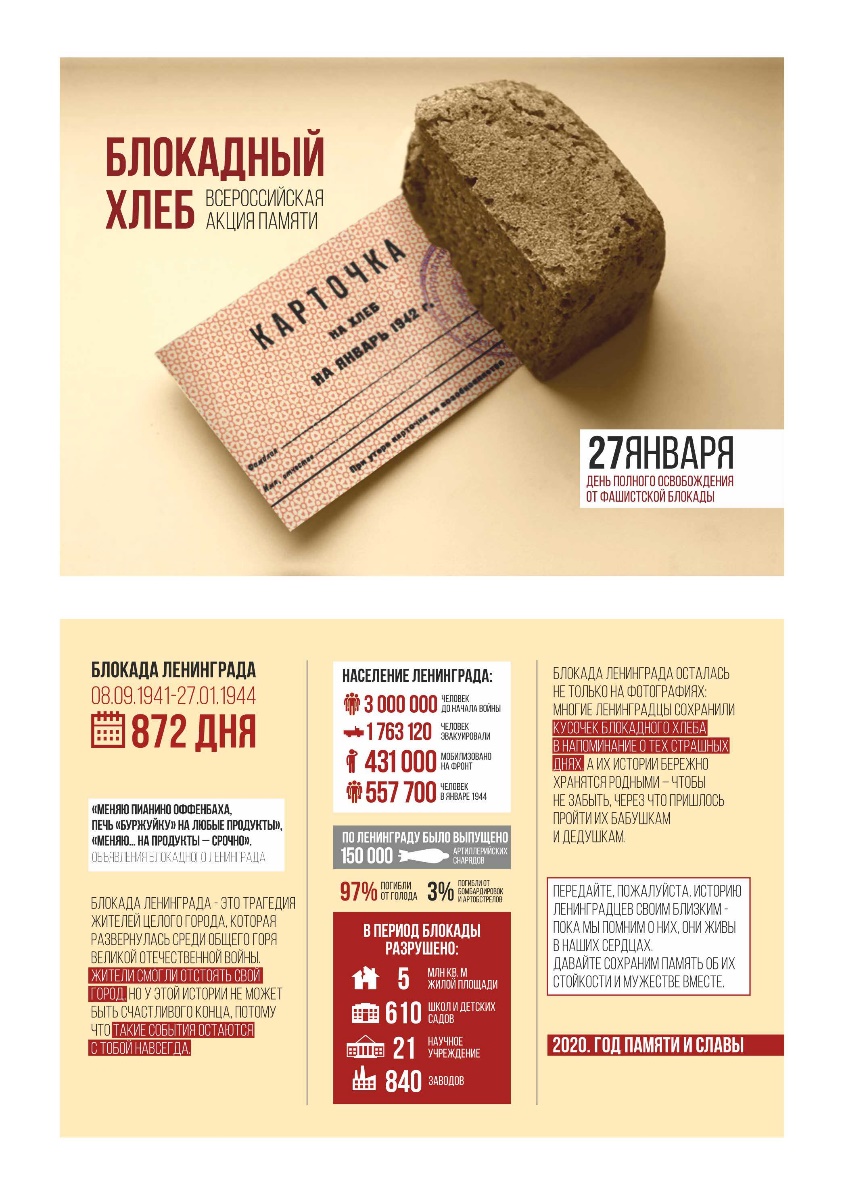 Шаблон пресс-релиза о проведении акции «Блокадный хлеб»Заголовок на выбор [убрать эти слова после выбора заголовка] В рамках Года памяти и славы в [вписать название города, села, поселка, учреждения] пройдет Всероссийская акция памяти «Блокадный хлеб».[Вписать название города] присоединится к Всероссийской акции памяти «Блокадный хлеб» Всероссийская акция «Блокадный хлеб» откроет Год памяти и славы – год, когда мы вспоминаем людей, пожертвовавших своей жизнью ради нашего мирного неба над головой. 27 января, в день полного освобождения Ленинграда от фашистской блокады, по всей России пройдут мероприятия, посвященные этой дате. Акция памяти «Блокадный хлеб» напомнит о трагедии целого города, которая развернулась среди общего горя Великой Отечественной войны. Пока мы помним о наших героях, пока сохраняем память о них, они живы в наших сердцах – это значит, что они воевали не зря.Акция памяти «Блокадный хлеб» проводится [кем] [вписать название города]. 27 января каждый житель [вписать название города] сможет больше узнать о событиях того времени [далее перечислить все опции, доступные в городе]:- центральной точкой проведения акции станет [вставить адрес и время, если оно известно]. В ходе мероприятия волонтеры будут знакомить жителей города с историческими фактами, связанными с блокадой Ленинграда – они раздадут листовки, смогут продемонстрировать блокадный паек самого тяжелого для жителей Ленинграда 1941 года.- [студенты, волонтеры … - выбрать или вписать нужное] организуют тематическую инсталляцию, имитирующую пункт выдачи суточных пайков хлеба в блокадном Ленинграде и раздадут листовки.- [в …школе, университете, колледже – вписать нужное] пройдет урок памяти «Блокадный хлеб», на котором учащимся расскажут о блокаде Ленинграда, поделятся с ними важными историческими фактами, связанными с блокадным хлебом, жизнью блокадников. Главная цель акции – сохранить память о трагедии, с которой столкнулись жители Ленинграда. Ключевой символ акции - кусочек хлеба весом в 125 грамм: именно такая ежедневная минимальная норма была установлена во время блокады Ленинграда. Это символ стойкости и мужества защитников города, их подвига на фоне всех тяжестей военного времени. В городе не осталось семей, которых бы не коснулась трагедия блокады – она навсегда изменила жизни не только людей военного времени, но и последующих поколений.  По вопросам проведения акции и за дополнительной информацией обращаться: [вставить нужные контакты и ФИО].Дополнительная информацияБлокада Ленинграда продолжалась 872 дня – город был взят в окружение 8 сентября 1941 года, а полностью освободить его удалось 27 января 1944 года. До начала войны население города насчитывало более 3 000 000 человек, к концу блокады осталось лишь 557 700, по последним подсчетам в блокадном Ленинграде погибло около 1 500 000 человек. Причем подавляющие большинство жителей стали жертвами не бомбардировок и артобстрелов, а голода. 150 000 артиллерийских снарядов, выпущенных по городу, разрушили тысячи жилых домов 610 школ и детских садов, 21 научное учреждение, 840 заводов.Акция «Блокадный хлеб» станет первым мероприятием Года памяти и славы: всего в течение 2020 года пройдет более 180 ключевых мероприятий. Основная их задача – связать события прошлого с настоящим, донести ключевые ценности Победы и сохранить общую историческую память: героизм людей, подвиги наших предков, гордость за страну, уважение к истории прошлого. Год памяти и славы – это дань уважения и благодарности тем людям, которые пожертвовали своей жизнью ради нашей мирной жизни: в 2020 году мы вспоминаем наших героев-бойцов, ветеранов, и тех, кто трудился в тылу, помогая приблизить Победу.Форма отчета о проведении Всероссийской акции памяти «Блокадный хлеб»1. Наименование муниципального района (городского округа)[Вписать наименование]2. Заполнить таблицуК этому письму приложены ссылки на следующие файлы: 

1. Листовка и баннеры Блокадный хлеб.zip (172.2 Мб)
2. Фото и картины Блокадный хлеб.zip (160.6 Мб)

Ссылка для скачивания файлов: https://cloud.mail.ru/stock/bdZpWYrr829sbGJ982cAUZds № п/пМесто проведения (организация, учреждение)Дата проведенияКоличество участников (возраст целевой аудитории)Краткая информация о проведенном мероприятий